Improve Call Flow Exercise: Scheduling a Patient [Solution]This is a possible solution for improving the "Scheduling a Patient" call flow.Are they scheduling the appointment for themselves?
	Are you scheduling the appointment for yourself or for somebody else?
For themselves: Is the patient experiencing COVID-19 Symptoms?
        	Are you experiencing a fever, loss of taste, or a dry cough?
YES: Schedule telehealth appointment
NO: Schedule a regular appointment


For somebody else: Is that individual experiencing COVID-19 Symptoms?
        	Are they experiencing a fever, loss of taste, or a dry cough?

YES: Schedule telehealth appointment following protocol for scheduling patient on behalf of another.
NO: Schedule a regular appointment following protocol for scheduling patient on behalf of another.Learn moreLearn about Zero Memorization TrainingSchedule a free consultation or demo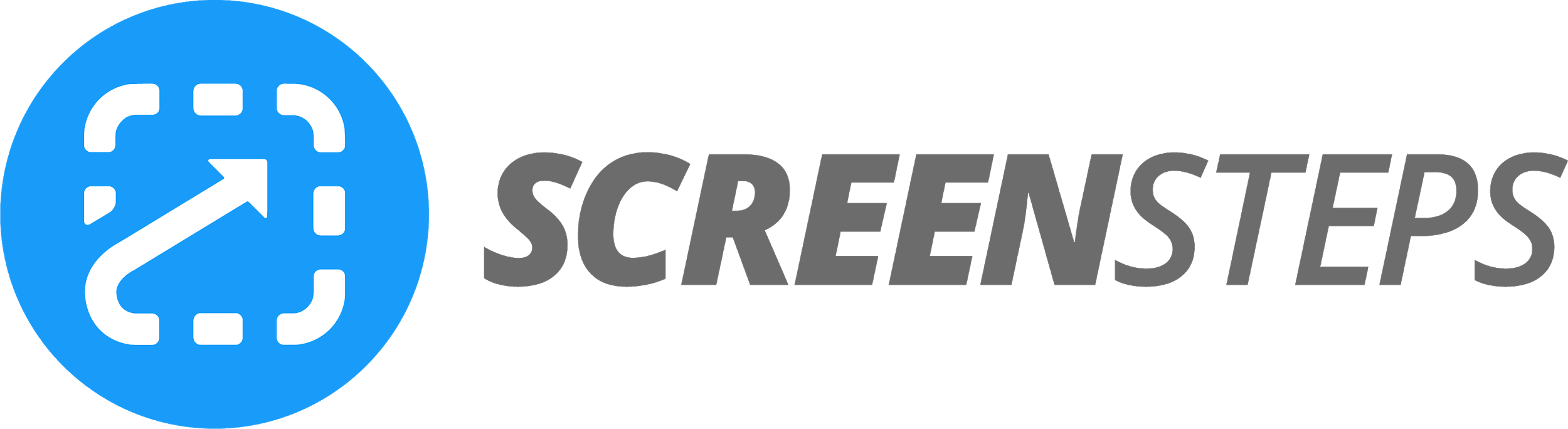 